 KINGFISH RHODE ISLAND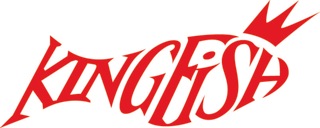 Spring Fling PentathlonRoger Williams UniversityBristol RI 02809Sunday April 29, 2018Order of eventsSunday Morning. Warmup at 7:30am. Session starts at 8:40amSunday Afternoon. Warmup at 1:00pm. Session starts at 2:10pm112&U 50 FLY2312&U 50 BR458&U 25 FR678&U 25 BK8912&U 100 IM101112&U 50 FR121312&U 50 BK14158&U 25 BR16178&U 25 FLY181913&O 100 FLY202113&O 100 BK222313&O 100 BR242513&O 100 FR262713&O 100 IM28